Wiosenne prace plastyczne – drzewko 10 technikDrzewo można namalować farbami, tuszem lub wykleić na przykład z plasteliny, czy bibuły. Albo wykorzystać poniższy szablon.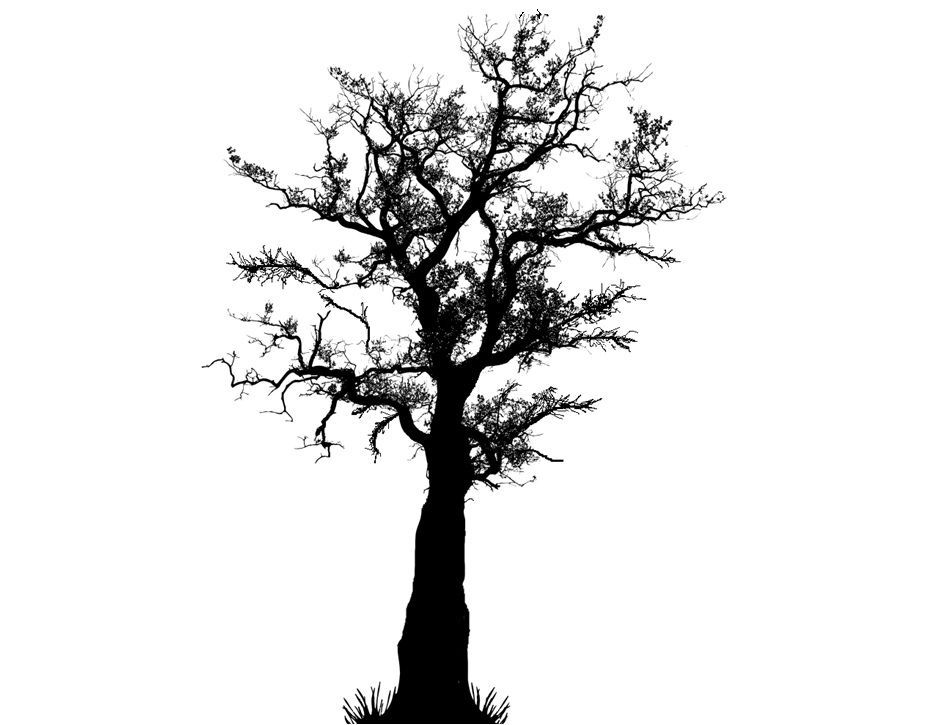 Do malowania możecie używać różnych narzędzi np: pędzla, szczotki, gąbki, patyczków, pomponika, ziemniaka, kawałek tektury, czy bąbelkową folię. To co znajdziecie w domu możecie wypróbować.          Podobnie jest z wykonywaniem kwitnących kwiatków. Część z nich można wykonać z plasteliny inne z bibuły, ze zwiniętych pasków, stemplowania lub rozcierania pasteli. 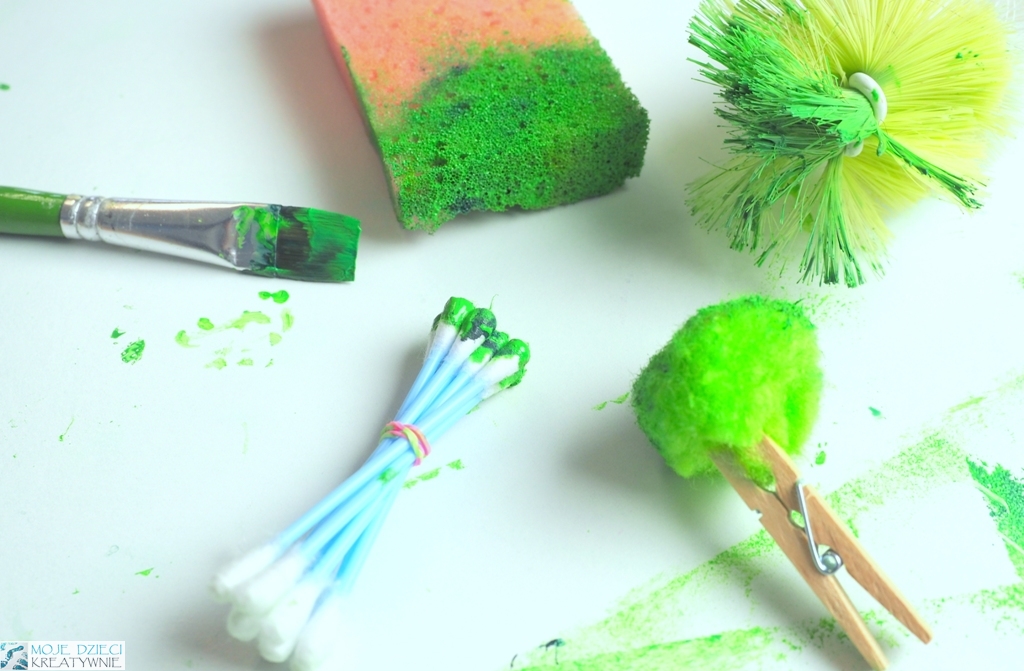 Wiosenne prace plastyczne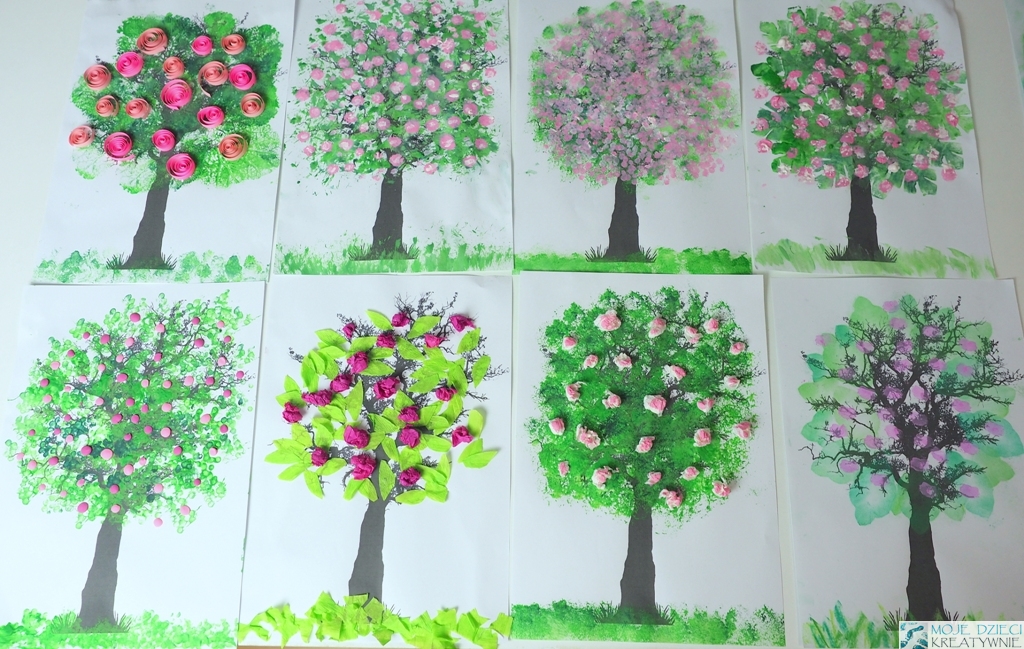 Drzewko wykonane techniką rozcierania suchych pasteli.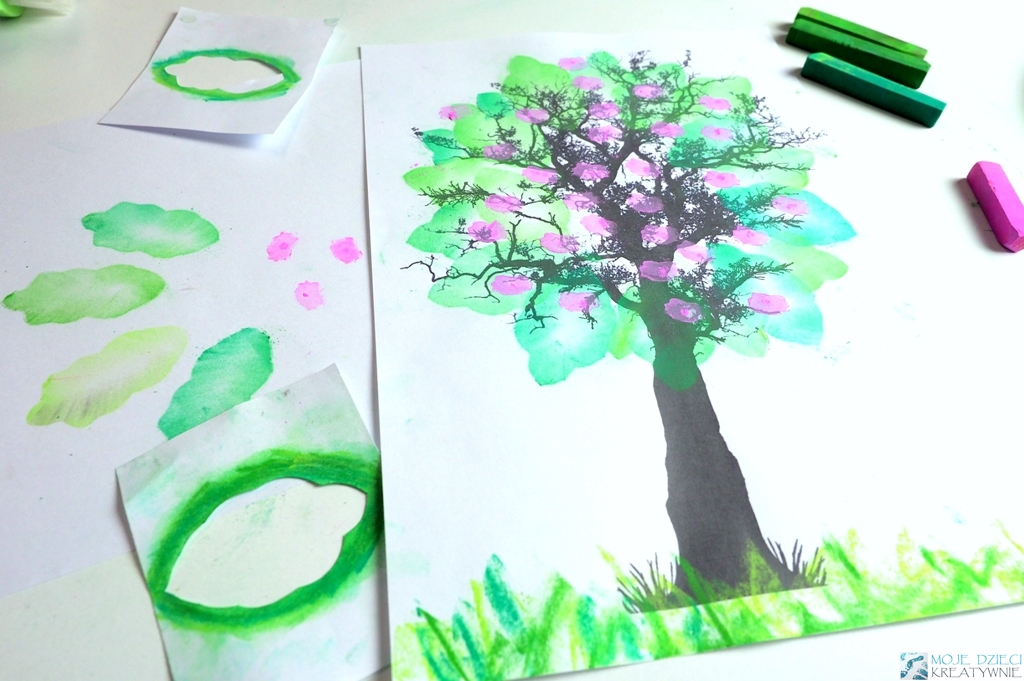 Techniki malowania, stemplowania i odbijania, które możecie wykorzystać podczas tworzenia wiosennego drzewka.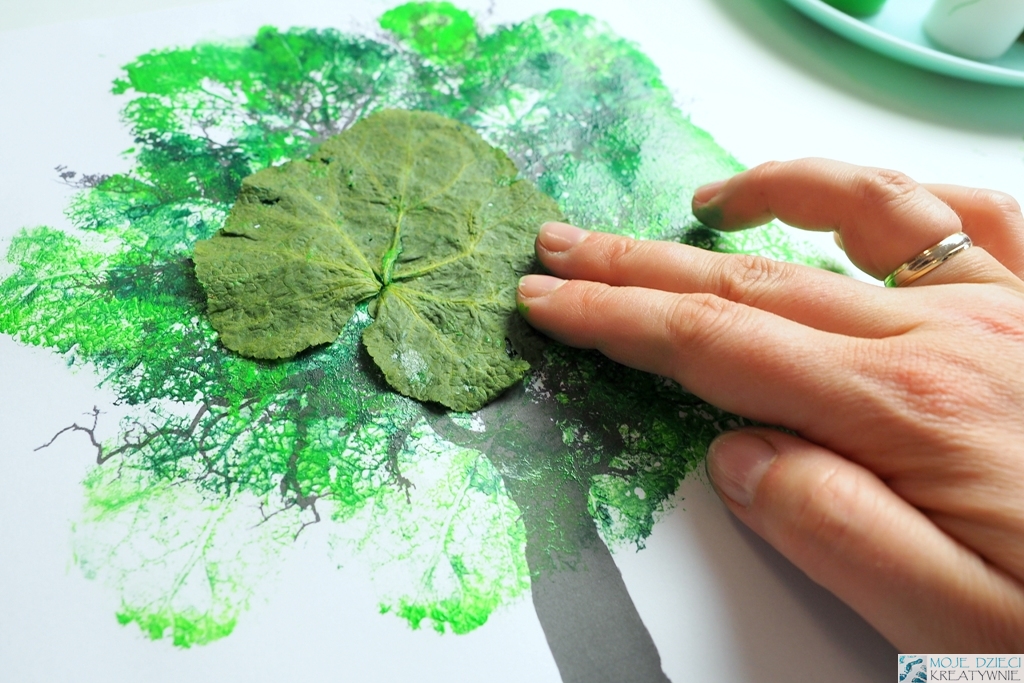 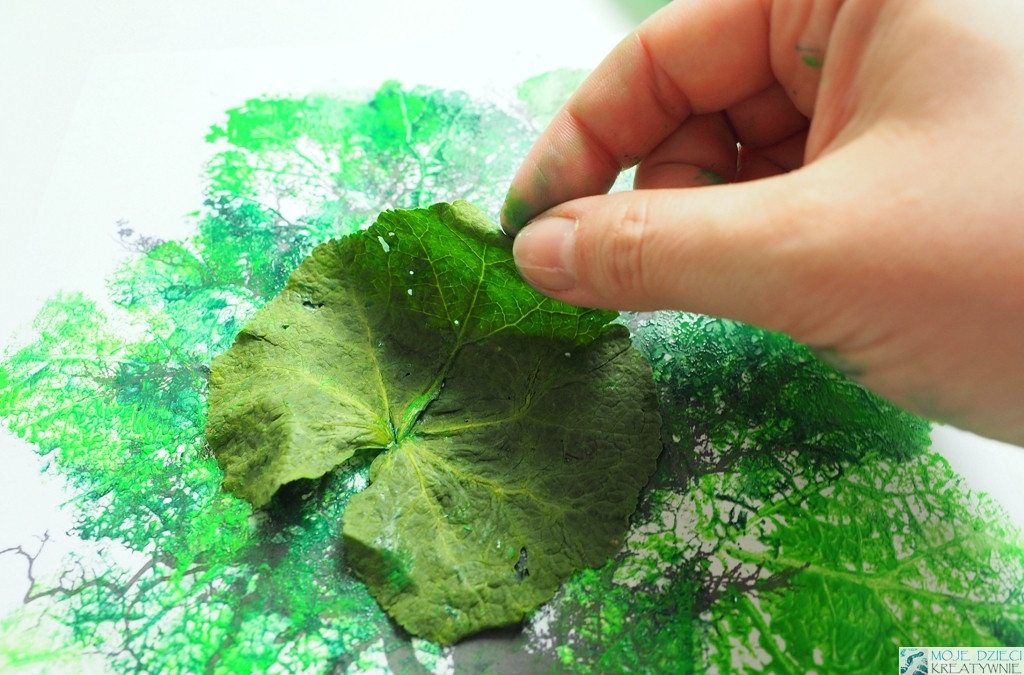 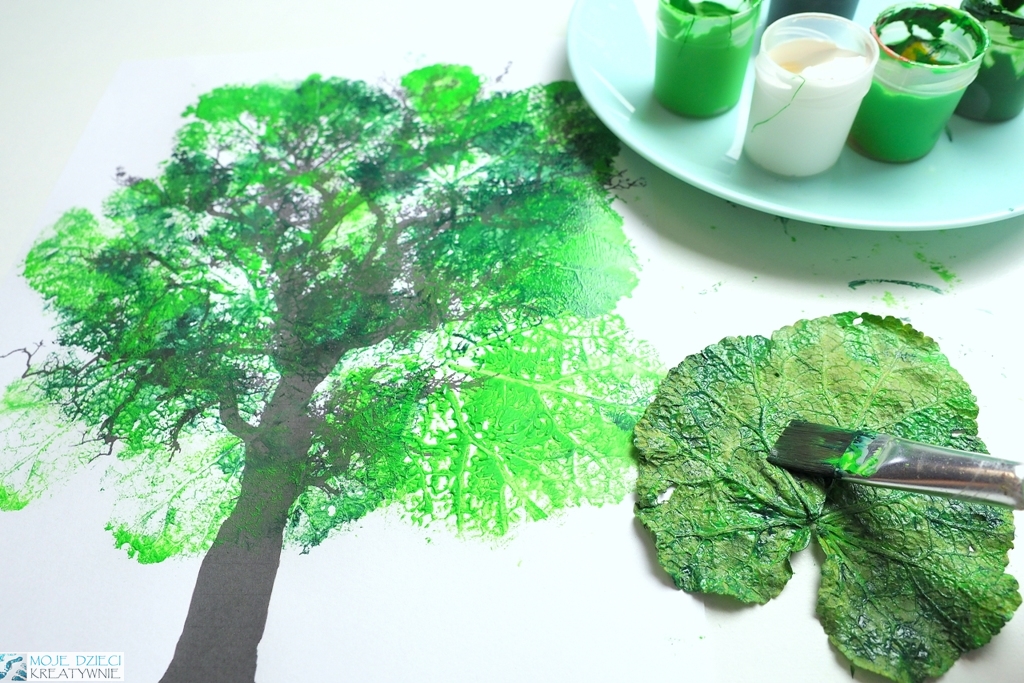 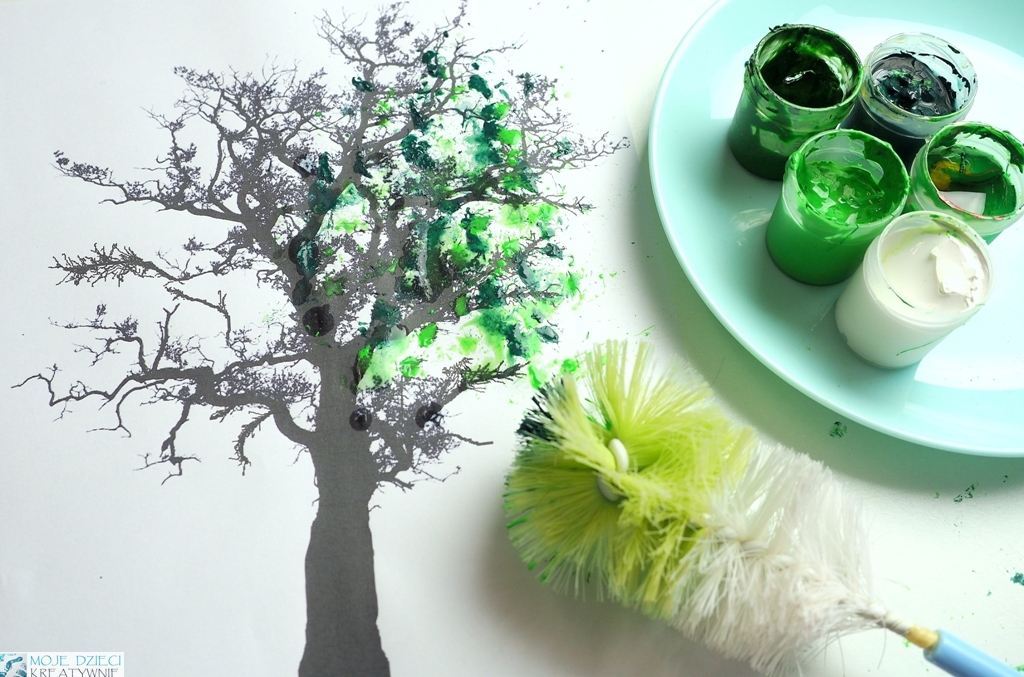 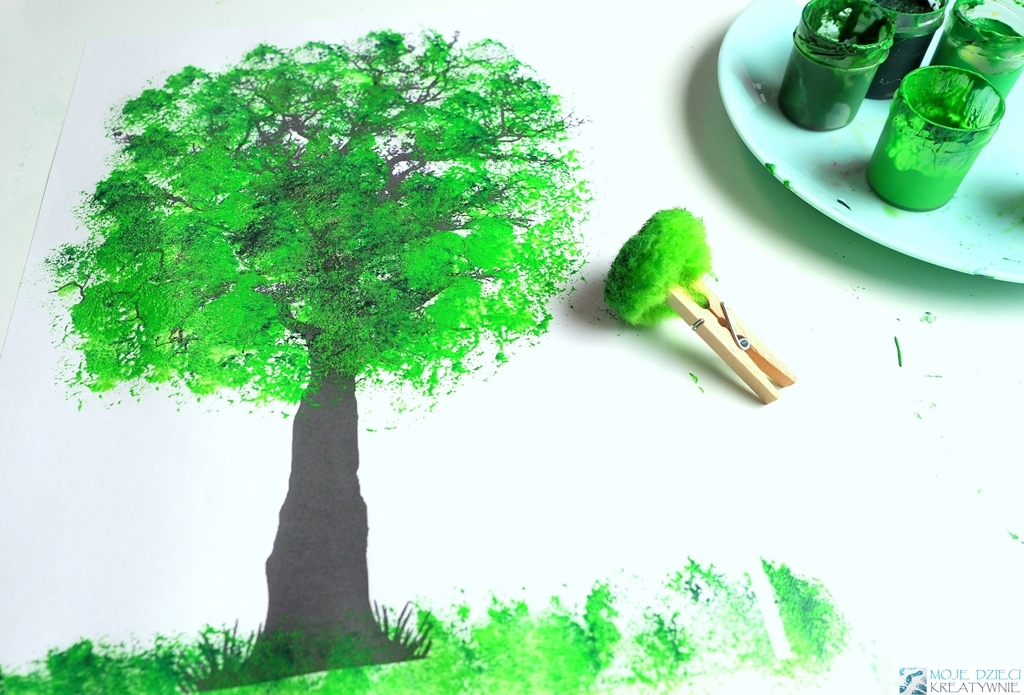 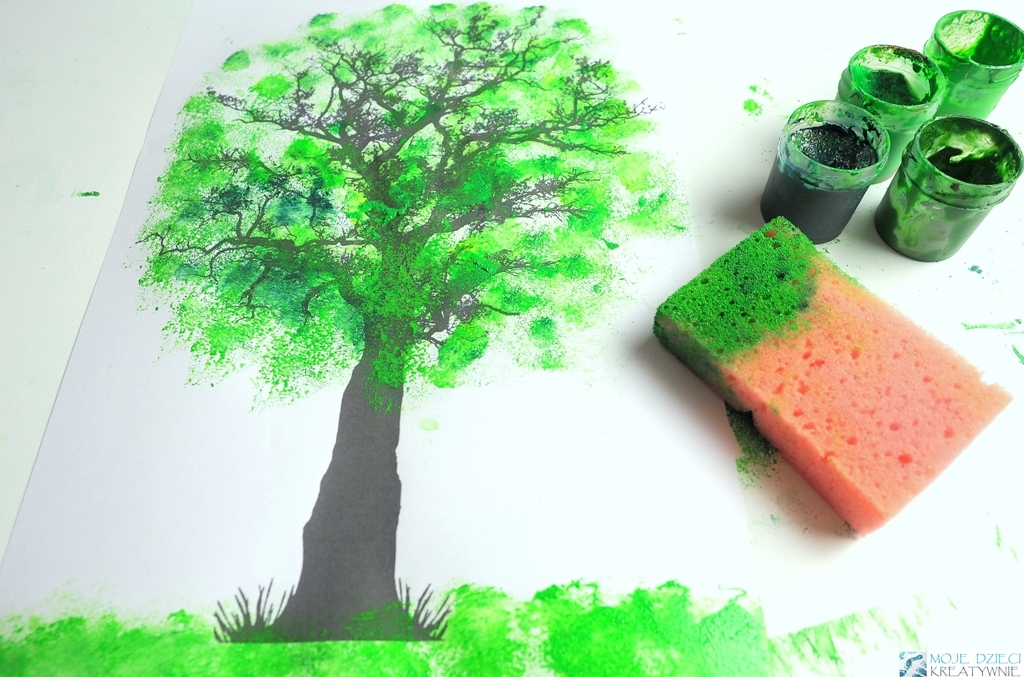 Wiosenne drzewko wyklejane z kawałków bibuły.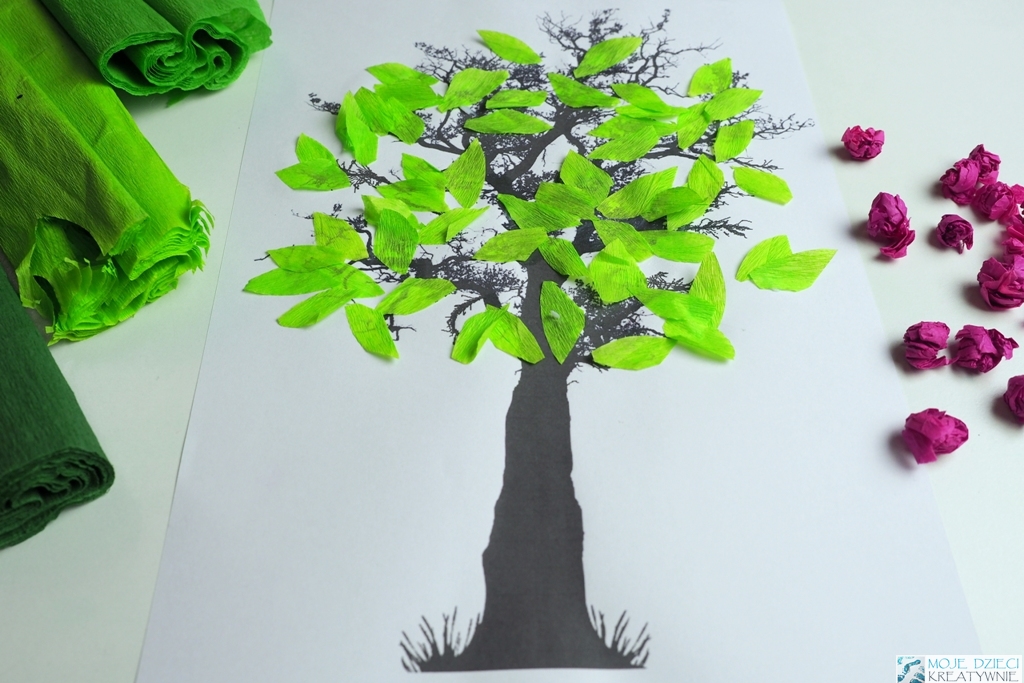 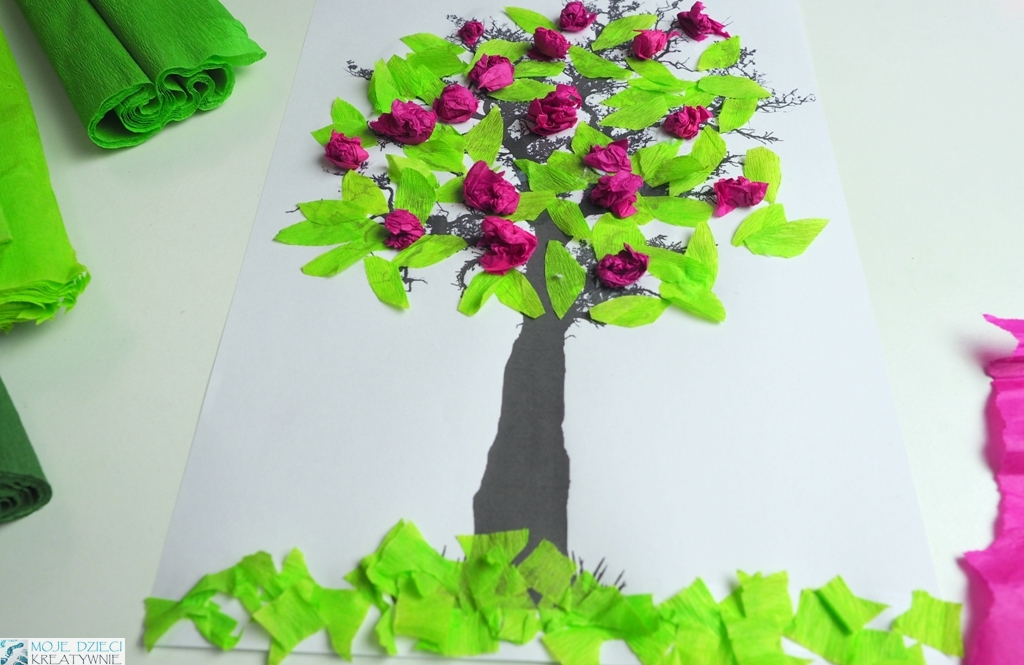 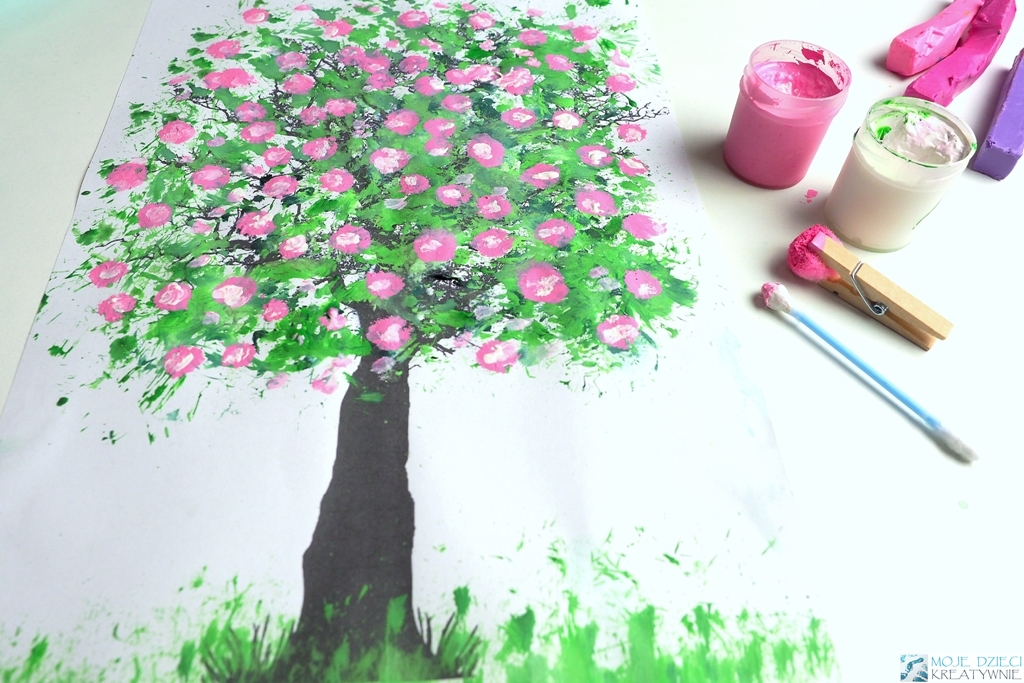 Wiosenna praca plastyczna pomalowana z pomocą stemplowania patyczkami i wyklejana plasteliną.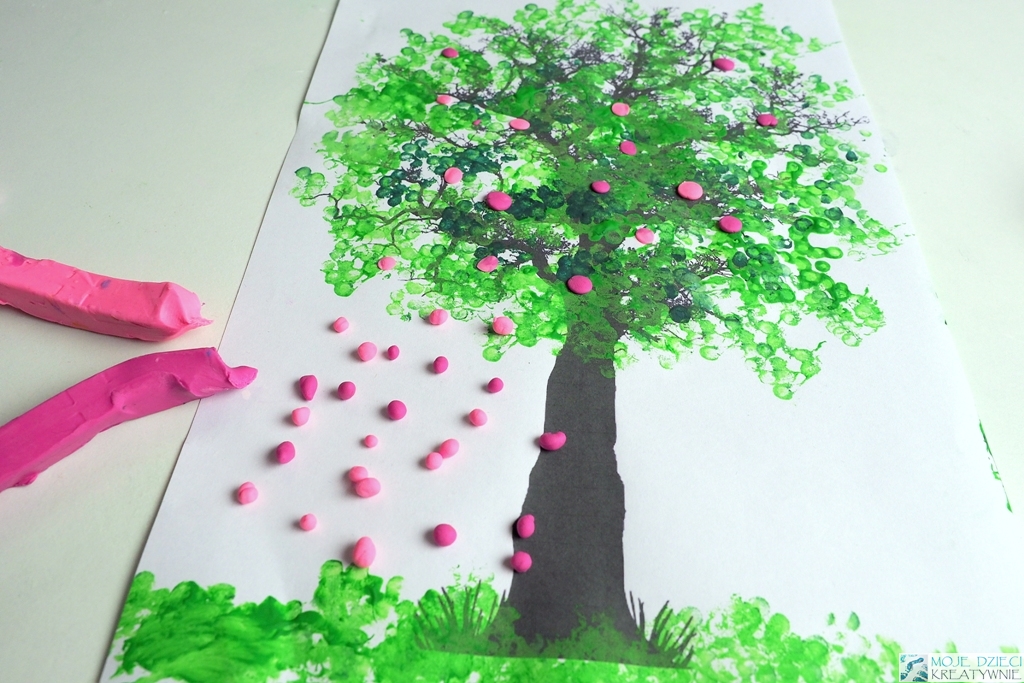 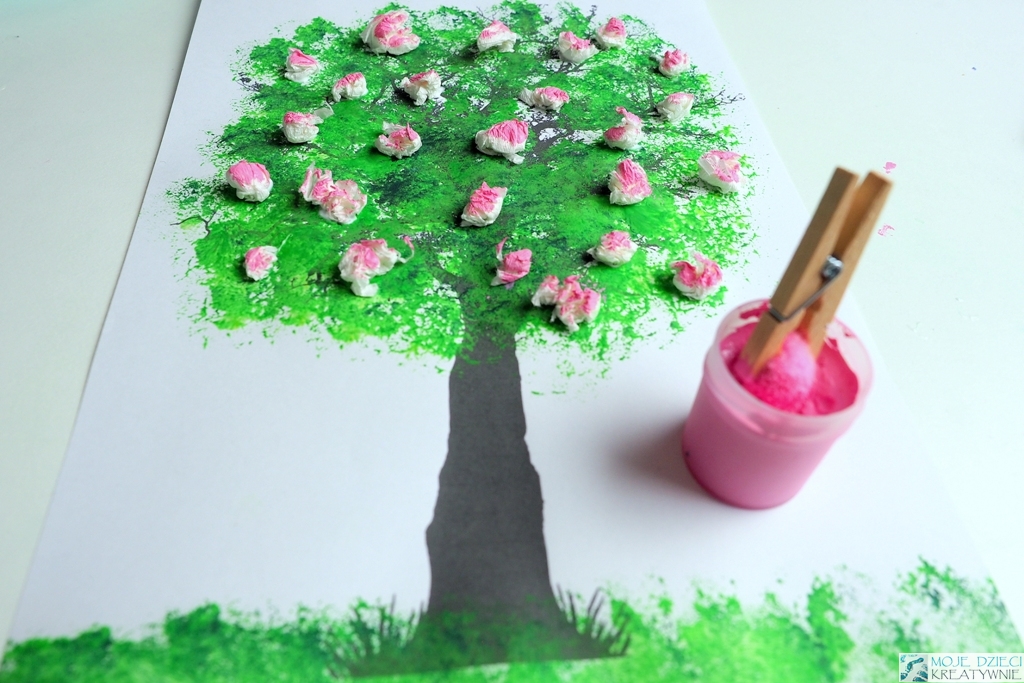 Wiosenne drzewko stemplowane ziemniakiem.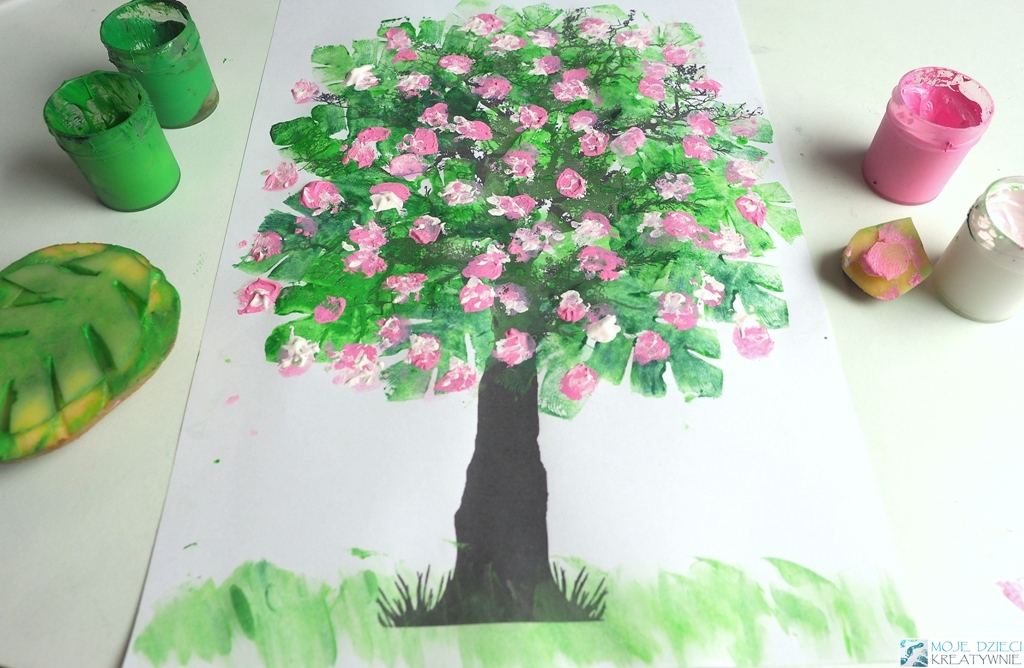 Barwienie wacików za pomocą pipety lub pędzlem.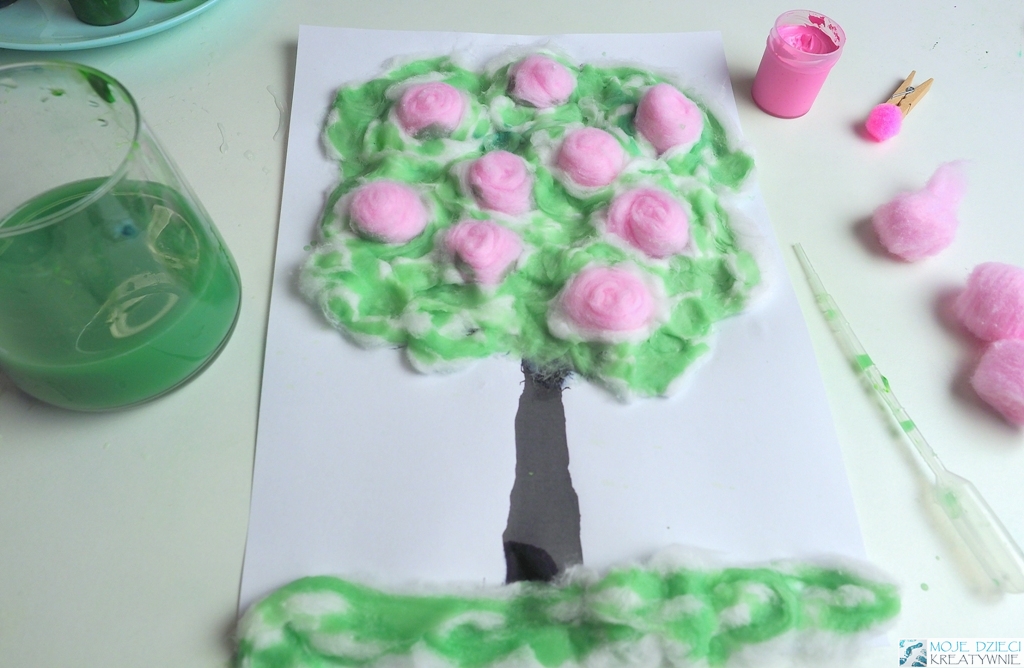 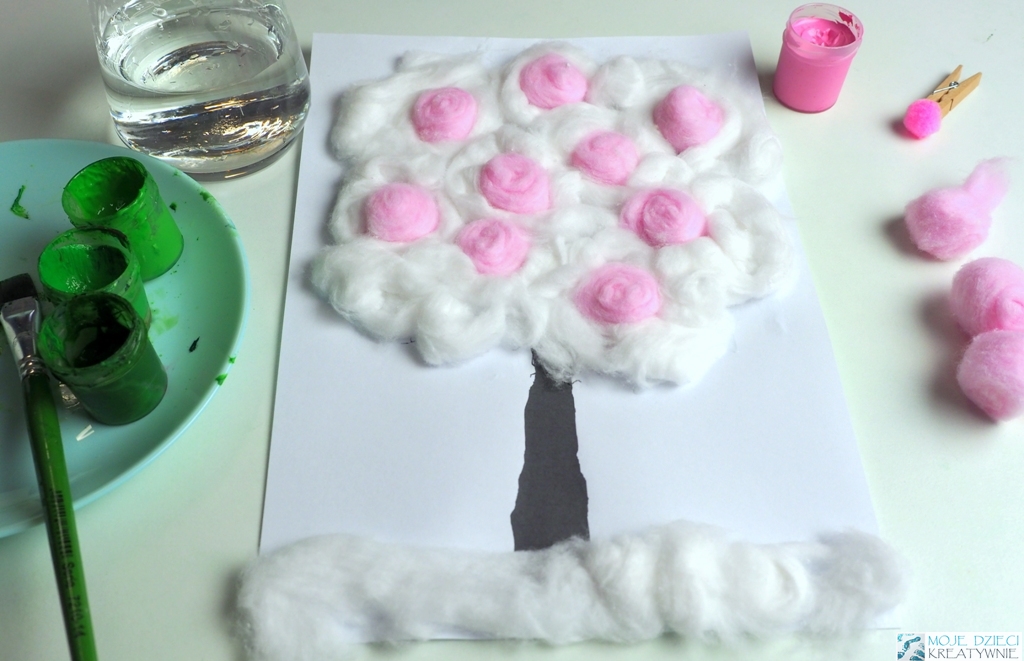 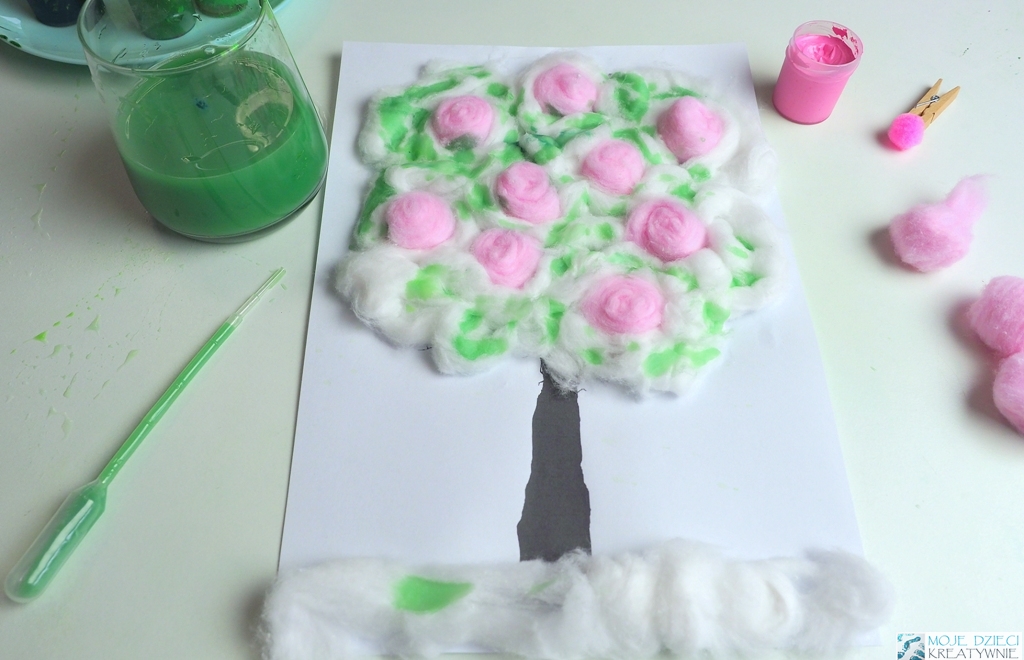 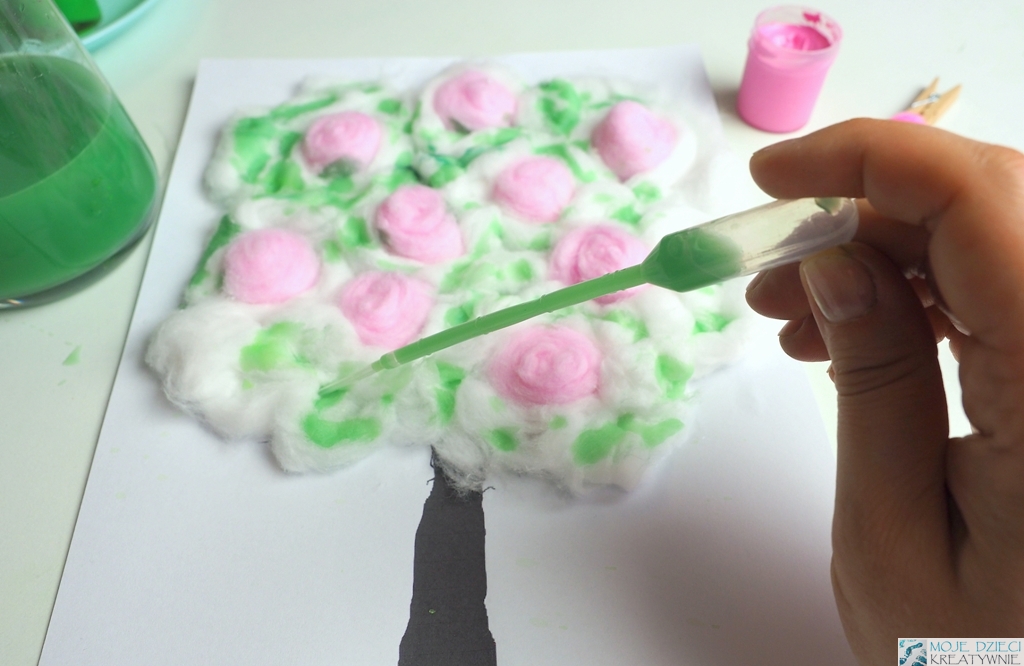 